FUTURE LEADERS FOUNDATION SCHOOLEND OF SECOND TERM EXAMINATION APRIL. 2020SUBJECT: OUR WORLD AND OUR PEOPLECLASS: B 2NAME:………………………………………………………………………SECTION A1. The practice of showing respect and honor to one’s God is known as …………………A. singing		B. Worship	     C. Kneeling2. Christians worship in the …………………………A. Church		B. Mosque	     C. Shrine3. Which of the following is a traditional act of worship?A. Communion	B. Sermon	    C. Libation4. How many times does a Muslim pray a day?
A. 2		B. 5		C. 35. Which people kill animals for worship?A. Christian	    B. Traditionalists	    C. Muslims6. Which of these is not a Christian festival?A. Easter	     B. Christmas	C. Anlo7. Which festival marks the death of Jesus?A. Pentecost		B. Easter	C. Christmas8. Which festival of Muslims marks the sacrifice made by Ibrahim (Abraham)A. Eid-ul- Fitr      B. Eid-ul-Adha	  C. Ramadan 9. The Eid-ul- Fitr is the festival of A. fast breaking         B. sacrifice      C. happiness 10. Which of these is a traditional festival?A. Adae	B. Charismas	     C. Sacrifice11. Which group of people celebrates the Adae festival?A. Asantes	     	B. Ga		C. Anlo12. Christian parents teach the children the word of God from the ……………..A. Quran		B. Books	    C. Bible13. Islamic parents teach the children the word of Allah from the ………………A. Bible		B. Quran	   C. Books14. At what age did Jesus Christ starts His ministry?A. 12 years	     B. 30 years	     C. 33 years15. Jesus Christ was crucified when he wasA. 33 years	      B. 12 years	   C. 30 years16. Prophet Mohammed traveled with his uncle to Syria at what age?A. 12 years	      B. 30 years	C. 33 years17. The father of Jesus was called ……………A. Mohammed	B. Joseph	C. Isaac18. Jesus was born in ………………A. Mecca	      B. Jerusalem	C. Bethlehem19. Which king wanted to kill baby Jesus?A. King David		B. King Herod	      C. King Pharaoh20. The name Mohammed means ………….A. the Only oneB. the praised oneC. the trusted one 21. Poultry framing is the rearing of sheep and goatsA. True	B. False	C. None of these22. Farming in Ghana provide us with materials to feed our industries.A. True	B. False	C. None of these23. A religious parent prays with the childrenA. True	B. False	C. None of these24. Muslims recite the Lord’s PrayerA. True	B. False	C. None25. A square has four sidesA. True	B. False	C. None of theseSECTION BAnswer all the questionsQ1. Use the following names of shapes to answer the question below:Cone,     Cross,     Pentagon,     Arrow,      Cylinder,   Triangle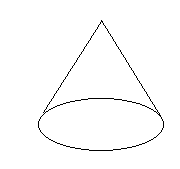 ………………………           ……………………..…………………………       ……………………..…………………….       ………………………..Q2. Name any five (5) simple Agricultural farm tools you know.…………………………………………………….……………………………………………………....................................................................................................................................................................................................................................................Q3a. Write the names of the Religious Leaders underi. Christianity :…………………………………ii. Muslim:……………………………………..iii. Traditionalists:……………………………….b. Draw national flag of Ghana, identify the coloursFUTURE LEADERS FOUNDATION SCHOOLEND OF SECOND TERM EXAMINATION APRIL. 2020SUBJECT: HISTORYCLASS: B 2NAME:………………………………………………………………………SECTION A1. Elmina castle was built by which people?A. Portuguese	B. French	C. Ghanaian2. The Elmina castle can be found in …………..A. Kumasi	    B. Accra	      C. Elmina3. Sao jorga da Mina is also called Elmina CastleA. True	B. False4. Okomfo Ankoye was born in …………..A. Mampong		B. Kumasi	    C. Awukugua5. Where did slaves take their last bath?A. Cape coast      B. Assin Manso	     C. Kumasi6. Who planted a sword in Kumasi?A. Okomfo Anokye	    B. Dr. Kwame NkrumahC. Osei Tutu7. Which of these could be found in the military museum?A. gun		B. mobile phone	C. books8. The Gbewa place is located at …………A. Yendi		B. Elmina	      C. Accra9. The shape of the Kwame Nkrumah mausoleum building is a symbol of A. war		B. peace	C. justice10. Who built the independence square?A. Ex-J.A Kuffour	     B. Nana Akufo AddoC. Dr. Kwame Nkrumah11. The Independence square is used for independence Day March / ParadeA. True		B. Fales12. The river in which slaves were washed before being taken to the coast was called…………..A. Nnoko nsuo	B. Lake BosomtweC. River Volta13. Historical locations are also called ………….A. historical sitesB. playing groundC. dance ground14. She was the first female pilot in Ghana and Africa?A. Yaa AsantewaaB. Melody DankwaC. Hon. Hawa Yakubu15. She was a journalist with the Daily Graphic. She was the first woman in Africa to edit Daily Graphic newspaper. Who is she?A. Elizabeth OheneB. Nana KonaduC. Melody Dankwa16. In June 2007, she was appointed as the first female Chief Justice of Ghana. Who is she?A. Gloria AkuffoB. Georgina Theodara WoodeC. Nana konadu17. She was the first female speaker of Ghana’s parliament.A. Joyce Bamford AddoB. Elizabeth OheneC. Gloria Akuffo18. She was the first woman in English-speaking West Africa to graduate with a B.S DegreeA. Yvonne NelsonB. Mrs. Charity Zormeho FiawooC. Georgina Woode19. What was the name given to the river ‘Nnonko nsuo’ means………………….A. Slave RiverB. Trade RiverC. Bath River20. The slaves were sent to Europe and AmericaA. True	B. FalseSECTION BAnswer all the questionsQ1. Mention any five (5) selected Ghanaian women to Ghana’s developmenti. …………………………………………………...ii……………………………………………………iii…………………………………………………..iv…………………………………………………...v……………………………………………………Q2. Write one historical sites that can be found in the following regions.FUTURE LEADERS FOUNDATION SCHOOLEND OF SECOND TERM EXAMINATION APRIL. 2020SUBJECT: SCIENCECLASS: B 2NAME:………………………………………………………………………SECTION A1. How many types of season do we have in Ghana?A. 4		B. 2		C. 32. The wet season is also known as …………..A. rainy season	B. dry season 	C. sun3. Plants begin to grow new leaves when it is …….A. dry season	       B. sun season	C. rainy season4. Wet and dry seasons are cyclic events because they happen every year.A. True		B. False5. In the Northern part of Ghana, the dry season start from …………….A. January to DecemberB. October to MarchC. March to February6. The harmattan season is also known as ……….A. Rainy season     B. Dry season	    C. Sun season 7. During rainy season, there is shortage of water.A. True	B. False	C. None8. Dry season causes floodingA. True	B. False	C. None9. Light is a source of …………. To the earthA. fire		B. energy	   C. force10. Our main natural light source is the ……….A. sun		B. fire		C. star11. It is a type of energy that makes it possible for us to see.A. Light	B. Energy	C. Candle12. Natural sources of light are also known as A. man-made		B. God made		C. people13. Light that are produce by human beings are called ……………A. natural light	B. artificial lightC people light14. Natural light is a source of life to human, animals and plants.A. True	B. False	C. None15. What will happen if there is no light on earth?A. people and animal can seeB. People and animal cannot seeC. People and animal can eat16. Water that has particles, odour and colour in it is calledA. pure water		B. bottle water	C. contaminated17. How many water did the body need?A. 70%	B. 100%	C. 90%18. Which part of the body helps us to jump, kick and run?A. the arms	    B. the hands       C. the legs19. Which part of the body functions as a light?A. the mouth	        B. the ears           C. the eyes20. How many planets move around the sun?A. 10		B. 8		C. 521. An object can also lose heat when A. it into the sunB. putting it into fridgeC. closing it22. Substances that does not allow electric current to pass through them are called ………………A. electricity		B. insulators	         C. light23. Dry cells are also known as …………..A. battery	    B. touch	        C. match24. Energy is used to apply aA. force	B. push	C. pullSECTION BAnswer all questionsQ1. Group the following source of light into NATURAL and ARTIFICIAL in the table belowBulb		Torch		Fire		SunMoon		Lamp		Candle	MatchesStar		Glow wormQ2. List any five (5) electrical appliances that used electricityi…………………………………………………….ii……………………………………………………iii…………………………………………………...iv…………………………………………………...v……………………………………………………Q3. Mention five (5) parts of your body.i…………………………………………………….ii……………………………………………………iii…………………………………………………...iv…………………………………………………...v……………………………………………………FUTURE LEADERS FOUNDATION SCHOOLEND OF SECOND TERM EXAMINATION APRIL. 2020SUBJECT: R. M. ECLASS: B 2NAME:………………………………………………………………………SECTION A1. God is pleased to see humankind …………himA. worship	      B. deny	      C. forget2. Who is the founder and leader of Christianity?A. Mohammed	B. Jesus Christ	C. Okomfo Anokye 3. Which Holy book did Christians used to worship God?A. Bible	B. Quran	C. Church 4. The showing of respect for God is called ……A. dance	B. prayer	C. worship5. The people who practice Islam are calledA. Mohammed	B. Moslems	     C. Allah6. Which of this religion does not end their prayer “Amen”?A. Christians	      B. Traditionalist	      C. Islamic7. Given offering or collection in Christians worship is order?A. True		B. False	C. None8. The name “Amen” means ………………A. may it not be soB. may it be soC. it may be9. Moslems at worship say Allah Akbar which means ………………A. Allah is GreatB. Allah is smallC. Allah is more10. Did Traditionalist believe in God?A. True	B. False	C. None11. The place in which traditional worship is called………………A. shrine		B. mosque		C. bar12. Traditionalists offering libation to theirs gods as a form for ……………….A. prayer	B. speaking	      C. dancing13. All these religion dance while worshipping except …………………A. Christians	      B. Moslem       C. Traditional14. Which religious group celebrates Christmas as festival?A. Moslem	     B. Traditionalist	    C. Christians15. Which festival did Moslems do sacrifice?A. Eid-ul-Fitr		B. Ramadan	  C. Eid-ul-Adha16. In Islam the word “Adha” means ……………A. praying	  B. sacrifice	      C. arms giving17. Eid-ul-Fitr s a festival celebrate by Islamic at the end of fasting.A. True		B. False	C. None18. In the Arabic language “Eid” meansA. festivity	   B. eating	   C. praying19. Who planned to Jesus when he was born?A. King HerodB. King DavidC. Peter20. Mohammed was a shepherd boy when he was a child.A. True	B. False	C. NoneSECTION BAnswer all questions in this partQ1. Match the festivals with its appropriate people who celebrate it.FESTIVALS			    PEOPLEAdae					   Cape CoastAboakyere				   AkimsOhum					   AkansHogbetsotso				   AnloFetu					   EffutuQ2. Write the physical parents of there Religious leaderi. Jesus Christ 	…………………………………………ii.  Prophet Mohammed 	………………………….……………………...iii. Okomfo Anokye	  …………………………………………………FUTURE LEADERS FOUNDATION SCHOOLEND OF SECOND TERM EXAMINATION APRIL. 2020SUBJECT: CREATIVE ARTSCLASS: B 2NAME:………………………………………………………………………SECTION A1. A stool is normally made of …………………..A. plastic		B. wood	  C. metal2. The top of stools look like a …………………A. half-moon	      B. full moon	     C. quarter moon3. Which kinds of chief sit on “Asesequa”A. Akan Chiefs	B. Moslem ChiefC. Dakomba Chief4. The Akans chief sit on “Asesgua”A. True	B. False	C. None5. The “Asesegua” stand for ……………….A. rough	B. smooth	    C. royalty6. ………….. is done by putting a paper on an object and rubbing the back of the paper with pencil or crayon.A. Painting	     B. drawing	C. Frottage printing7. We can arrange frottage prints to get a patternA. True	B. False	C. None8. A place where animals are kept for people to come and look at them is called ……………..A. Zoo	B. forest	C. home9. Plaiting is a form of weavingA. True	B. False	C. None10. Which region dance “adowa”?A. Damba	    B. Curuma		C. Ashanti11. Which of these cloth did they used to dance “adowa”?A. Kente cloth	B. fugu cloth	   C. None12. Which part of the body did they use to dance adowa?A. only hands	B. hands and feetC. only feet13. Drums are made of wood and ……………..A. animals skin	B. cloth	C. plastic14. Xylophone, atumpan, atenteben are musical instrumentsA. True	B. False	C. None15. Wooden hammer is one of the tool for making stool.A. True	B. False	C. None of them16. A person who brings-out new things on his own known as …………….A. teacher	    B. designer	C. creative17. We arrange …………. Together to form a patternA. stone	B. stick	C. motifs18. A woman cannot carve a stool for a man because it is …………………..A. taboo	B. nothing	    C. culture19. Making people see your artwork by using ……….. A. both appreciation and appraisingB. only appraisingC. only exhibition20. Selecting a venue is one of the plan for an art …………….A. exhibitionB. drawingC. paintingSECTION BAnswer all questionsQ1. Draw a dram you have see beforeQ2. List the tools or materials for making such drumsFUTURE LEADERS FOUNDATION SCHOOLEND OF SECOND TERM EXAMINATION APRIL. 2020SUBJECT: LANGUAGE LITERACY (L1 & L2)CLASS: B 2NAME:………………………………………………………………………SECTION AUnderline a verb from the following questions below.1. She is sweeping in the classroom2. They are playing football at the school field3. He is writing from the chalk board4. She is drinking water5. He is dancing “Adowa” at the Chief palace.Complete each of the sentences with the correct helping verbs in the brackets.6. They ……………….. going to school.A. is 			B. are7. We ……………playing ampeA. is			B. are	8. I ………….. sweeping the kitchenA. am			B. is9. She …………….. going to workA. is			B. are10. The teacher ………….. writing on the chalkboardA. is			B. are Read the passage and Answer the questions belowTheme: EBO VISIT ADU   Ebo and Adu are good friends. Ebo come from Mankessim. His father is a policeman. Ebo lives with his father at the police station. The police station is at Oda.    Adu’s father is a poultry father. The poultry farm is in a village. The village is called Abease. Adu walks from the village to school. Sometimes Adu brings eggs to Ebo. After school, Ebo and Adu go to Ebo’s mother’s shop. Ebo’s mother is Maame Fante. Maame fante sell kenkey and fish. The two boys eat some kenkey and fish.11. Where does Ebo comes from?A. Abease	    B. Mankessim	C. Police station12. Where does Ebo live?A. Police station	  B. Abease	C. Mankessim13. Who is the poultry farmer?A. Ebo’s father      B. Adu’s father     C. Policeman14. What does Maame Fante sell?A. rice and stewB. kenkey and fishC. eggs15. Adu walks from the village to school to do what?A. buy eggs	    B. to learn	       C. to shop16. Write the theme for this passage.…………………………………………………..SECTION BDescribe yourselfFUTURE LEADERS FOUNDATION SCHOOLEND OF SECOND TERM EXAMINATION APRIL. 2020SUBJECT: MATHEMATICSCLASS: B 2NAME:………………………………………………………………………SECTION A1. When one full circle is divided into two equal parts, one part is called ………………..A. one (1)	    B. One half ( ½ )	     C. two halves2. If a whole object is divided into four equal parts, one part is …………..A. one – fourth	B. four	C. two-fourth 3. ¼ it is read as …………………A. one out of 4B. four out of 1C. four out four4. A ……….. is an equal part of a wholeA. percentages	B. fraction	     C. decimals5. How many halves will make two (2) apples?A. two halves	         B. six halves	   C. four halves6. How many halves will make one (1) tomato?A. two halves      B. one half          C. three halves7. How many halves cloud be obtained from 3 (three) pineapples?A. five halves       B. six halves        C. three halves8. Two equals or halves will gives you A. one whole	    B. one-half	         C. one – fourth9. …………… is used to buy thingsA. Note	B. Coins	C. Money10. The Ghanaians currency has two typesA. notes and coins	B. notes onlyC. coins only11. Whose pictures are found in GhȻ 5, GhȻ 10, GhȻ 20 and GhȻ 50A. Big five	     B. Big six	       C. Big seven12. Five (5) 20pesewas will give you …………A. GHȻ 2	   B. GHȻ 3		C. 50 Gp13. Four (4) 50pesewas will give you ………..A. GHȻ 2	   B. GHȻ 3		C. GHȻ 114. How many GHȻ 10 notes will give you GHȻ20?A. four (4)	    B. two (2)		C. three (3)15. Add GHȻ 20, GHȻ 20 and GHȻ 10A. GHȻ 20		B. GHȻ 50	  C. GHȻ 1016. GHȻ 2 + GHȻ 2 + GHȻ 1 = ………………A. GHȻ 5	B. GHȻ 10	   C. GHȻ 317. Pamela wants out to buy exercise books, one book is cost GHȻ 1.20p. How many books can she bought with GHȻ 6?A. 6 exercises booksB. 5 exercises booksC. 4 exercises books18. What is the rule for the pattern 2, 4, 6, 8 ?A. 2		B. 1		C. 819. What is the rule for the pattern 5, 10, 15, 20 ?A. 20		B. 5		C. 1020. Find the omission number of the pattern 2, 4, 8, 10.A. 2		B. 6		C. 821. Which of the following geometry has one face?A. Sphere		B. Cuboid	    C. Cube22. How many edges has cone?A. 2		B. 1		C. 3SECTION BAnswer all questions1a. Write the names under the geometry objectCylinder	Sphere	  Cube		Cone………………		………………….…………………		……………………….b. Identify the ones that has vertices………………………………………..……………………………………………………………………………………Q2 Add the followinga.  1  0 Gp		b.  2  0 Gp +  5  0 Gp		  + 7  0 Gp   c.  5  0  Gp		     d.  GHȻ 7    +  5  0 GP		          GHȻ 3Q3. Extend the pattern using the given rule     REGIONS   HISTORICAL SITEAshantiCentralNorthernWesternGreater Accra       NATURAL           SOURCES     ARTIFICIAL        SOURCES     Patterns  Rule  6, 8, 10, 12, …....., ……….., ………Add  2 1, 3, 5, 7 ………., ………., …………. Add 25, 10, 15, 20, ……..,., ………, ………Add 510, 20, 30, 40,……….., ………., …….Add 1020, 21, 22, 23,   ……., ………., …….Add 1